intentando traslaciones1)   La preimagen está dibujada en la gráfica a la derecha. Trasládala 3 unidades a la izquierda y 5 unidades hacia arriba.Marca 6 puntos correspondientes a tu elección (tanto en la imagen como en la preimagen).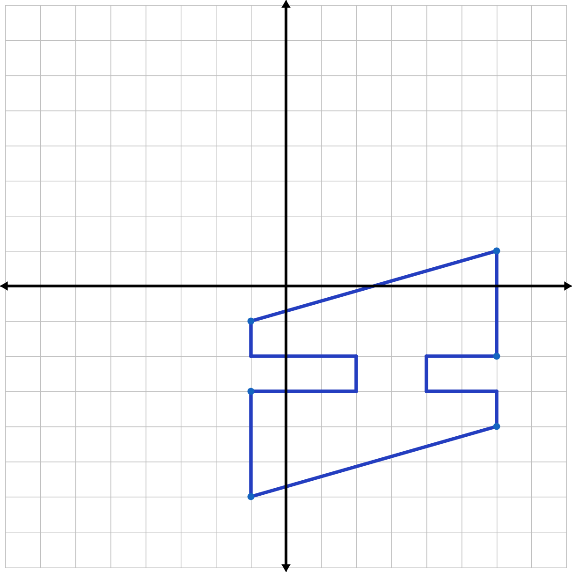 2)   La preimagen está dibujada en la gráfica a la derecha. Trasládala usando la siguiente regla algebraica: .Marca 6 puntos correspondientes a tu elección (tanto en la imagen como en la preimagen).3)   La preimagen está dibujada en la gráfica a la derecha. Trasládala usando el siguiente vector: . Marca 6 puntos correspondientes a tu elección (tanto en la imagen como en la preimagen).